From Père Lachaise         The Empire at Home and Abroad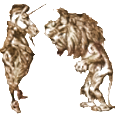 		A group of German university		students gather round my elegant tomb.1.Good evening! Kind of you to trot  By on your way to, where, a nice  Café? The Opéra? How wiseYou all seem! You’re an owlish lot.Students, you say? Ah, so was I,  Once. Intellectuals? This visit  Is about edification, is it?Well, if you must be scholarly,I wager you would like to hear me  Talk about England in the old  Days, about politics and coldEconomy. Alas, dear me!This has potential to be boring.  You knew so much, though, Oscar, saw  And lived so much. We hold in awe,Critical awe, that age, exploring,Exploiting, brutal and scientific  And decadent, expansionist  And insular…—I get the gist,My Dear. You’d have me be specific.Very well, I will set the scenes  And act them out, and bring you up  To date, briefly. Then you will supAnd revel. (Ah! You are in your teens!)2. The Pre-Raphaelite Years and their PassingSociety still sought its tone,  As there continued, almost daily,  The exchange of Gladstone for DisraeliAnd of Disraeli for Gladstone.Pilgrims to Arthur Liberty’s  Regent Street store, and other art warehouses,  The bourgeois thronged to buy for their housesThe flower-patterned tapestriesOf peacock-blue, the finely wrought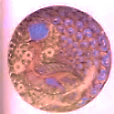   Stained-glass things, thin as a whisper,  The vine-and-tendril wallpaperWith which pre-Raphaelites soughtTo save the harried modern soul  From the brute, levelling onslaught  Of the great factory juggernaut.But those who paid the steepest tollTo the barons of industry	  Could least afford these lovely things,  And they fell to the scavengingsOf the bower-bird bourgeoisie.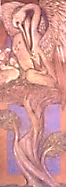 The middle class could not decide  Whether to help the hungry poor  Or punish them. But these grew moreAnd more, and an advancing tideOf Socialists and Fabians  And Communists and Anarchists  Brandishing pamphlets or their fists,At times, broke in on the romanceAnd idyll of the wealthier classes.  (This I was sure of: Socialism  Fails without Individualism,Detaching oneself from the masses.How many young souls have I seen  Who should be individuals  Ground down like rows of decimalsIn Babbage’s Difference Machine!)3.One Anarchist’s bomb would reveal  The Tower Bridge’s quaint façade   (That mediaeval face says ‘God’)Is built on heartless modern steel.The scions of the Saboteurs,  Lyonnaise or Silesian weavers,  And Sans Culottes, are true believersIn violent gods, as they rehearseThe Communist Apocalypse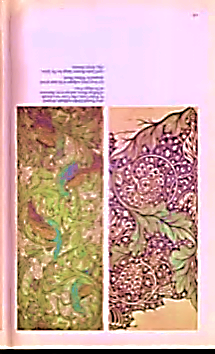   When horsemen storm the Winter Palace  And vent an ancient pent-up maliceAgainst the boyars’ knouts and whips.Glorious October! Who can stifle  The bullet, barricade and bomb?  Liberty’s still, though très grande dameBy now, a crack shot with a rifle.The Marx-intoxicated Masses  And the great Spectre of Revolution  Come alive, horribly: blood-ablutionOf the sins of the Upper Classes,Its musical accompaniment  The cracking of aristocratic  Skulls and the stutter of automatic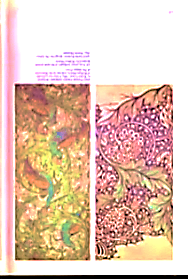 Weapons, and tycoons shot or sent To labour camps with reprobate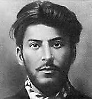   Theoreticians of Class Struggle  Whilst cowardly apparatchiks snuggle Against the ogre of the State.4.And Capitalism? The great fact is  How powers-that-be manipulate  And merge beneath its modern StateReligion and sharp business practice,The latter of which, based upon their  Utilitarian theories (with  Doses of fallen-Adam Smith),Is quite amoral, laissez-faireBarbarity in a frock coat.  Thou shalt not kill, but make a killing.  Torture the pence into the shilling.Worship the stock, and buy the vote.The indistinguishable herd  Of Nonconformists, clean of face  And conscience briskly-scrubbed, that raceSo serious and so absurd,Dissenters, once beneath a ban,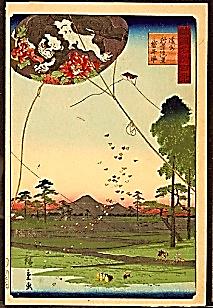   Who helped abolish the slave trade,  Are now Consenters to be madeSlave-drivers of the working man.Govern the unwilling. Lest, like vermin,  The angry poor should run amok,  Toss them a crumb, for Christian luck.Give them a lecture, preach a sermon.  5. Trade Winds: The Colonial Adventure‘Twas to intrepid Commodore  Perry’s gunboat diplomacy  That we owed Japonaiserie.(What stuff comes through that Open Door!)And what is Japonaiserie?  The iceberg’s tip. The world, once vast,  Was growing smaller, and was fastBecoming one societyRiven by violence, and rent  By revolution everywhere.  (The greed of wealth that will not shareEnsures continual dissent.)Along with foreign goods, ships brought  To our shores strains of speech, exotic  New words that spiced the old demoticWith the tang of the polyglot.Suttee, Seppuku and Kow-Tow,  Mahatma, Dharma, Hunky-Dory,	                		              ‘Hunky-Dory’, from a red-light district  Kiwi, Banana and Satori,	              in Yokohama, Japan, haunt of sailors.Pantoum, Kris, Bwana… In they blowOn one great capitalist trade wind.  The growl of Rikki-Tikki-Tavi	              Sir Charles Napier in the 1840’s conquered	  Mingles with Napier’s ‘Peccavi’, 		                 this east Indian province. His despatchMeaning, I have sinned. I have Sindh.		              consisted of this single punning word. [Oscar]				      	              Mr V: Wrong, Oscar. But let us continue below.*___________________________________________			*This is a popular misconception. The author of the pun was a girl named Catherine Winkworth, who submitted it to Punch, whichthen printed it as a factual report. She went on, by the way, to winfame as a composer of hymns.—Oscar: Very well. But let  us leavethe cramped basement of this footnote! It is rather clammy. (He exceeds his authority		 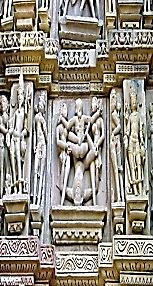   In a way that secretly pleases the		  Foreign Office, for he increases the	Size of our holdings measurably.	Of course, the East India Company  Can see the possibilities.  The public chuckles: At least he’s  A noble rascal, isn’t he!)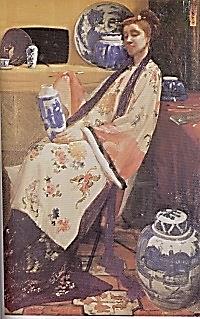 6. The Opium Wars; the Boxer RebellionWe cook the Dragon’s goose, fill full  Our bellies at the feast, our host  Lord Palmerston, who serves as toast-Master to delicate John Bull,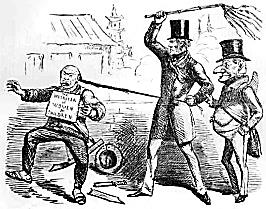 Drug trafficker extraordinaire                                                                       To the Chinese, willing to force  Smoke down their throats, to fight two warsAnd spread addiction everywhereTo adjust the balance of Free Trade.  We bring them interesting times,  We foreign devils, and our crimesAre schools in how Empire is made.To them affliction is a thing  Eternally passing, the one dream  Into the other, what things seemAnd are, equally vanishing.But comes the Boxer, acrobat  Martial and magical in air;  And Chiness Muslims gobble rare 		 Clemens von Ketteler, German Pleni-		The black heart of a diplomat.	 potentiary to Peking, gratuitously shot a 		 Chinese boy. In revenge, Kansu Braves									      made a meal of the man’s heart (1900).The peasants fear the officials; the  Officials fear John Bull; Bull fears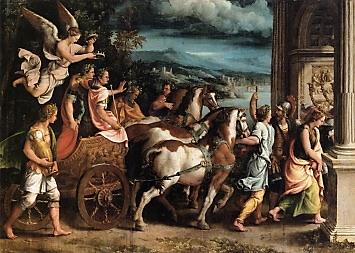   The peasants: such harsh, clanking gearsDrive the commercial colony.7. Pius AeneasAh, the colonial adventure  Makes each man pious Aeneas, in  His own mind—a good killer. SinOn epic scales escapes the censureOf Conscience by appealing to  The old ideals. (Modernity  Adds sweetening Tartufferie.)And what can the poor natives do?What gross enormity can one  Commit but it bears fruit, or tends  To useful ends, and finally blendsBeneath a never-setting sunInto the glorious old story,  That is, the great reality,  That is, a fact of historySo vast that the details, cruel, gory,Shameful, atrocious as they are,  Fade, in the sunlight of successes,  To ghosts that trail, as it progresses,Caesar’s immense triumphal Car?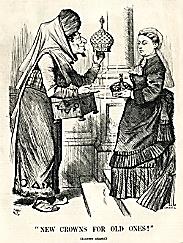                                                                                           Disraeli offering Queen Victoria an even	                                                                                       more prestigious title: Empress of	                                                                                       India! Her daughter had become German	                                                                                       Empress: that simply would not do!			(His slave, an economical  Philosopher, seizes the hour  To whisper in the ear of Power:You are immortal, after all.)What have they done, the English? Made  A little history, that’s all.  Is that so evil? Yes. The FallRendered us so. For since Eve badeHer husband eat, and he and she 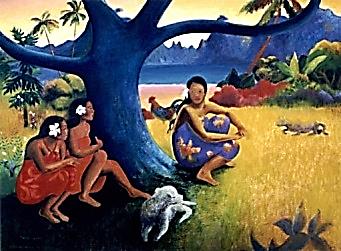   Sinned in their disobedience,  We are all half-devils. InnocenceIs a Tahitian luxuryGauguin made sure to cure them of—  He was a sort of missionary  Of Decadence: he taught how very Risky and dangerous is love,All sicklied o’er with the pale cast  Of death, or at the very least,  Shameful disease. (And yet the East,I think, will be avenged at last.)Real missionaries, ever-officious,  Cried, Save the heathen! But did not  Many a Christian in his potCurse God, who made him so delicious?A mere foretaste of what the world  At England’s feet, licking its chop-  Sticks, has in store when conquests stopAnd the frayed Union Jack is furled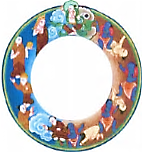 And packed, and sent back to the roost  To which the chickens, too, will come,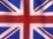   The Foreign Ones, and call it home.When once the reins of Power are loosed,As loosed they must be, finally (Rome’s  Imperium ate the dust), the past is  Not what it used to be… As fast asIt drove, the chariot caromsFrom off the rebound of its force  And veers from the triumphal path  To muddle through the aftermathOf altering human history’s course,Its own course altered. For the arma  Virumque that made others change  Those changes shall in turn estrange:So saith Fate, or Wyrd, or Karma.8. A Charming Coda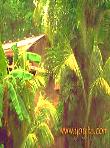 I broach a somewhat different topic  For your refreshment and surprise:  For in a fit of wild surmiseI have discovered a new TropicAnd fashioned for the clime a novel   Pith helmet and white suit of clothes  To uphold the Mad Dog English poseSo that whilst coolies in their hovelThat barely from the rains gives cover  Poke grains of rice with little sticks  From bowls, I may my sixty-sixThousand-pound income savour over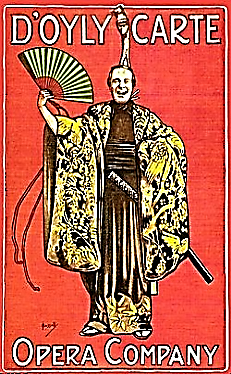          A cold, spiced drink of whisky or rum              And summon up those souvenirs              Of G & S that still wring tears,           And hum the Moon Song of Yum-Yum.            My eyes are glistening, myopic—                But listen! Something is amiss:                Beelzebub is Lord in this            Mosquito-buzz-bedevilled Tropic!		                             *